National Rifle League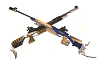 VT Winter Postal League 2024Final Results and StandingsVTWinterPostalLeague@yahoo.com  (518) 534-1730              Attached and below you will find the final results and standings for the 2024 National Rifle League season.  Congratulations Chico California, our 2024 Season Champions with a final team score of 15911. This is their Seventh league title. The first six were from 2017- 2019, 2021- 2023.   Whitehall New York has the most championships with 18 followed by Burlington’s 12.  Chico’s 15923 (from last season ) is the league record.   Plattsburgh came in second with a 15876. (Our closest results between first and second came in 2020 when Albion had a total team score of 15875 to Chico’s 15870). Reading NH was third this year with a 15803 just four points over Albion PA who had a 15799 for fourth place.  Roslyn NY finished fifth with a 15723 over New Holland PA 15718.  We had lot of close races this year.           Chico was led this year by Merissa Fedora, who ended the season with a 399.5 average in 4-P.    Plattsburgh was led by Amy Visconti, who had a season average of 399.2 in 4-P.   Reading’s top shooter was Joe Graf 396.9 prone and Albion, PA’s top shooter was Nate Pavolko, who had a 396.89 average in 4-P;  Roslyn led  by Fred Greco who had a 396.63 in prone  and finally New Holland’s top shooter was Paul Irvin 396.3 in 4-P.                The Division Champions were as follows; Chico CA followed by Gratiot in the West; Albion PA followed by Jamestown NY  in the Central Division;  Roslyn NY followed by New Holland PA in the Southern Division;  Reading NH followed by the Middletown CT in the Eastern Division; Plattsburgh RR NY in the Northern Division followed by Champlain NY and in the ADK Division it was  Hudson Falls NY over the Aces of NY.             This year’s Top shooters were;  Melissa Fedora 399.5  followed by Amy Visconti  399.2  in 4-P;  Mark Trew had a  397.6 average over Joe Graf 396.9  in Prone;   In F-Class shooting, Ken Sandman came out on top with a 398.4 average over Steve Machemer 396.1; In Standing Emme Walrath had the top average with a 398.6, followed by Amy Visconti  with a 396.1.     The Top Junior Shooters were Merissa Fedora of Chico with a 399.5, followed by Holly Visconti 396.7 and Colby Pecorella 393.33 in 4-P; In Standing, Emme Walrath had the top average with a 398.6 followed by Merrisa Fedora  394.56 and Holly Visconti  386.3 average.   Holly Visconti  391.1 average in prone followed by Sylvie Schrader 386.4 and Monique Bechard 353.25.    The Top Senior Shooters were Mark Trew 397.6, Fred Greco 396.63 and Frank Garbouchian 395.5 average in Prone; Paul Irvin with a 396.3 average followed by Frank Wasco 395.4  then Larry Pavolko 393.5 in 4. Finally Mike Tursi 356.9 average followed by Robert  Alexander 355.5 in standing.      Our League MVPs this season were Merissa Fedora and Amy Visconti who both had an amazing season.        I want to thank everyone who participated in this winter’s season, (270 entrants).  I would like to especially thank the team captains/ managers for all the work they did organizing and running their teams.   Hopefully you have found the league useful in helping to grow your own programs.  During the off season please take the time to invite new shooters to your club and introduce them to our sport.        I have now been running this league (that started back in 1975) for 12 years.   As I mentioned last year  I would like to turn over the reins to someone or at least spread the work.  If you are interested in assisting with running the league or have an interest in taking over in a year, please let me know.   Look for an e-mail over the summer with updates and information for next season.     Please share this e-mail with your teammates and fellow shooters.  Have a safe and happy summer. Hopefully I will see you all at the range.    Attached to this e-mail is a copy of the Final League Results and an excel spreadsheet.  Plus a copy of last years final results and another copy of your Week 10 Bracket Match Results.                                                  See you all at the range.                                                           Peter Visconti, Esq.,                                                            League Director                         Past League Champions1975   Covered Bridge 1991   Burlington  2002  Whitehall   2013   Whitehall1976   Burlington          1992   Burlington  2003  Whitehall   2014   Albion1977   Covered Bridge  1993   Burlington  2004  Whitehall   2015   Albion 1978    Whitehall          1994   Burlington   2005  Whitehall   2016   Sutter1979    Whitehall          1995   Fort Ann      2006  Whitehall   2017   Chico 1985   Whitehall           1996   Burlington   2007  Whitehall   2018   Chico 1986    Whitehall          1997   Burlington   2008  Whitehall   2019   Chico 1987    Burlington         1998    Burlington 2009  Whitehall    2020  Albion 1988    Burlington         1999   Fort Ann     2010  Whitehall   2021   Chico 1989    Burlington         2000   Whitehall    2011  Whitehall   2022   Chico1990    Burlington         2001   Whitehall    2012  Whitehall   2023   Chico                                                                                      2024   Chico National Rifle League 2024 -Final Division Standings Eastern Conference  Northern Division                 Plattsburgh RR NY    15876                 Champlain 1 NY        14993  SUNY Platt R NY       13721         Massena NY              13494Plattsburgh Jrs          11153    Champlain 4 NY        10777Eastern Division                        Reading NH              15803      Middletown CT         15549   Hudson Falls NY 2    15030Northfield  Jrs VT     14953    NCCS 2 NY Jrs          14396    NCCS 3 NY Jrs          13314       SUNY 2 NY              11445 Plattsburgh Jrs 2 NY  9500 Rumney NH               9243  ADK Division Hudson Falls NY       15000  Aces NY                    14860Rotterdam NY          14089Middletown 2 CT      13744 NCCS 3 NY               13314  Northfield 2 VT         13211Middletown 3 CT      12053Aces Jr NY                 10401 SUNY 3 NY                 8802 Western Conference              Central Division                       Albion   PA             15799              Jamestown NY       15450  Gratiot WI               15173                           New Holland 2 PA 14909Grand Valley          14218Montgomery TN     Southern Division    Roslyn NY               15723     New Holland PA     15718   Nashville TN          14997   Montgomery TNWestern Division                           Chico CA                 15911Gratiot WI               15173Southport  WI         15049Capital City WA       14671           National Rifle League 2024 Season                                           All – Stars                                  Eastern  Conference                                              First Team Eastern Division                Northern Division       ADK Division           Joel Graf                   396.9     Amy Visconti      399.2     Jose Vila                395.1Frank Garbouchian 395.9    Tim Peters           396.5     Tim Nargi              390.2Charlie Trickett       395.6     Holly Visconti     396.7      Sam Gordon        380Chris Zibideo          392.78    Paul Deslierres    395.7    John DeBritta       381                                                 Second Team  Bill Dutton              391     Peter Visconti         394.2        Dan Collier            379.8 Gail Barry               390.5   William McNuttma 385.5     Joe Collins             376 Gary Giordano      389       Nick Alkobi             375          Scott Rager           373.67 Robert Lynn          389.6     Alex Cone             381.6        Buck Galusha       373.78                                          Western Conference                                                  First Team Western Division               Central Division               Southern DivisionElijah Larimer         398.5        Mark Trew           397.6         Fred Greco            396.9Quade Hutchison  396.63      Nate Pavolko       396.89       Greg Howard        394.44Emmie Walrath      398.6       Camerson Zwart   395.8        Paul Irvin               396.3   Melissa Fedora       399.5      Dave Dunkle           394.7      Frank Wasco          395.4                                                  Second Team      Alex Patajo            396          Larry Pavolko        393.5     Bill Hughes               390.89Dana Ahola            395.75    Todd Hanson        393.9     Larry Puccio             394.3 Mike VanPatten    394.38    Colby Pecorella    393.33    Mike Carter            392.4Dave Rolli               393.2      Dan Campbell      392.5      Scott Anderson       390.88                            NRL  2024     Junior All – Stars                                    Eastern Conference  Northern Division        Eastern Division              ADK Division                                           First Team        Holly Visconti                 Taylor Baroffio                  Quinn Jolicoeur  Alex Cone                      Savana Larkin                  Lindsey Cross William McNuttma          Abby Demas                    Matiah Martineau       Cassidy Derosia             Sophia Ashford                Cameron Racine                                       Western Conference  Central Division             Western Division                                                   First Team  Colby Pecorella                Merissa Fedora            Kyle Johnson                    Sophia Kalenza  Carver Chittenden            Emily Kiselicka                     Caliegh Pecorella             Emme Walrath                            Seniors All-Stars 2024  Western Conference              Eastern Conference   Fred Greco              396.63     Chris Zibideo             392.78   Paul Irvin                 396.3       Jose Villa                   395.1   Frank Wasco           395.4       Charlie Trickett           395.6    Greg Howard            394.44     Tim Nargi                   390.2  Larry Puccio             394.3       Frank Garbouchin     395.9  David Dunkle           394.7       Gary Giordano           389  Mike Carter              394.7       Robert Lynn              389.6  Mark Trew                397.6       Gail Barry                  390.                  National Rifle League 2024                       2024   TOP SHOTSWestern Conference                Eastern Conference                                                Four PositionElijah Larimer         398.5          Amy Visconti     399.2Melissa Fedora      399.5          Holly Visconti     396.7Quade Hutchison  396.63          Peter Visconti    394.25Nate Pavolko         396.89         Scott Anderson  383.1                 Alex Patajo            396              John DeBrita      382.6Dana Ahola           395.75         Steve Bukowsky 386.13Frank Wasco         395.4           Tim Peters         394.5Paul Irvin               396.3           William McNuttma 385.5                                     Prone   Larry Puccio       394.3              Amy Visconti          396Mark Trew          397.6              Paul Deslierres      395.7Greg Howard      394.44           Joe Graf                 396.9             Fred Greco         396.63           Charlie Trickett       395.6Dave Dunkel       394.7            Chris Zibideo           392.78Isabella Baldwin 396.1             Fank Garbouchian  395.9Cameron Zwart  395.8             Tim Peters              396.5Mike Carter        392.4              Jose Vila                395.1                                   Standing Emme Walrath        398.6          Amy Visconti        396.1Merissa Fedora       394.56       Holly Visconti        386.3 Eric Boos                 383.67       Sophia Ashford    379.33Brian Parziale          381.6         Taylor  Baroffio    377 Sophia Kalenza       375.44       Paul Deslierres    375.2Carver Chittenden   372.2         Peter Visconti       373.88Emily Kiselicka        371.8         William McNuttma 373.63Joshua Haan          369.3          Alex Cone             370.132024 League Champion Chico CA       Team Manager – Dana Ahola  Most improved TeamEastern ConferenceReading NH  – Manager  -  Robert Lynn Western ConferenceGratiot WI -  Manager  -      Dave Rolli  2024   League MVPs      Merissa Fedora    Amy Visconti    2024 Top Junior Shooters Eastern Conference Holly Visconti         Western Conference     Merissa Fedora  2024 Rookie of the Year  Jef Henry -  Middletown CT 2024 JR Rookie of the Year Sylvie Schrader -  Grand Valley Final Team Standings 2024National Rifle League 2024 Final AveragesTeam DivConfTotalChico CAWW15911Plattsburgh RRPlattsburgh RRNE15876Reading NHReading NHEE15803Albion PAAlbion PACW15799Roslyn NYRoslyn NYSW15723New Holland 1 PANew Holland 1 PASW15718Middletown 1CTMiddletown 1CTEE15549Jamestown NYJamestown NYCW15450Gratiot WIGratiot WIWW15173Grand RapidsGrand RapidsCW15131Southport WISouthport WIWW15046Hudson Falls 2 NYHudson Falls 2 NYEE15030Hudson Falls NYHudson Falls NYAE15000Nashville TNNashville TNSW14997Champlain 1 NYChamplain 1 NYNE14993Northfield VT Northfield VT EE14953New Holland 2 PANew Holland 2 PACW14909Aces NYAE14860Capital City WACapital City WAWW14671Champlain 2 NYChamplain 2 NYAE14396Grand Valley UGrand Valley UCW14218Rotterdam NYRotterdam NYAE14089Middletown 2 CTMiddletown 2 CTAE13744SUNY 1 NYSUNY 1 NYNE13721Massena NYMassena NYNE13494Champian 3 NYChampian 3 NYEE13314Northfield  2 VTNorthfield  2 VTAE13211Middletown 3 CTMiddletown 3 CTAE12053SUNY P 2 NYSUNY P 2 NYEE11445Plattsburgh JRPlattsburgh JRNE11153Champlain 4 NYChamplain 4 NYNE10777Plattsburgh 2 JRPlattsburgh 2 JREE9500Rumney NHRumney NHEE9234SUNY P 3 NYSUNY P 3 NYAE88024-P AveragesShooterTeamClassDivConfAverageMerissa Fedora ChicoJunior WW399.5Amy ViscontiRROpenNE 399.2Amanda WolfeNHGJuniorSW399Eli LarimerChicoOpenWW398.5Nate PavolkoAlbopenCW396.89Holly VisocntiRRJuniorNE396.7Quade HutchisonChicoOpenWW396.63Paul IrvinNHGSeniorSW396.3Alex Patajo ChicoOpenWW396Dana AholaChicoOpenWW395.75Frank WascoNHGSeniorSW395.4Tim PetersRROpenNE 394.5Michell VanPattenChicoOpenWw394.38Peter ViscontiRROpenNE394.25Todd HansonJamopenCW393.9Larry PavolkoAlbSeniorCW393.5Colby PecorellaAlbJuniorCW393.33Dave RolliGratWopen WW393.2Dan CampbellAlbopenCW392.5George MartinChicoOpenWW392.44Scott AndersonNHGOpenSW390.88Cameron ZwartGrandR openCW390.25Mike WademanChicoOpenWW389.56Perry McFarland NHGSeniorSW388.5Brad EckermanGratWopenWW388.1Eric BoosCapOpen WW387.7Sophia AshfordNFMJuniorEE387Stanley PiendakCTseniorEE387Caliegh PecorellaAlbJuniorCW386.56Steve BukowskyCT2openEE386.13Matt ZargoskiNHGOpenSW385.89Willaim McNuttmaMasJuniorNE385.5Chris MoyerAlbSeniorCW385.5David AllenJamsenior CW385.4Taylor BarroffioNFMJuniorEE385Roger TellinghuisenJamopenCW384Larry PuccioRosSenior SW383.9Scott AndersonHudFBopenEE383.1Kyle JohnsonAlbJuniorCW382.67Peter Struck CTseniorEE382.22Joshua HaanGrandVopenCW381.88Scott AllenJamopenCW381.7Alex ConeNCC1JuniorNE381.6Jose NoelRosSenior SW381.56Jeff HenryCT1openEE381.5Abby DemusNFMJuniorEE381Sam GordonAceSeniorAE380Brian BergMasOpenNE380Dan CollierHudFopenAE379.8Pat McCulloughGratWOpenWW379.1David DunkleAlbSeniorCW378.89Austion MoyerAlbopenCW378.86Mike TursiRosSenior SW378.7Adam JonesNHGOpenSW378.5John DeBritaRotSeniorAE377.5Savanna LarkinNFMJuniorEE376Joe CollinsHudFOpenAE376Nick Alkobi PSU1openNE 375Cassidy DerosiaNCC1JuniorNE374.7Joe SteidleHudFBopenEE374.33Scott RagerHudfSeniorAE373.67Russell MacNeilHudFBopenEE373.67Tom SchuettkeCapOpenWW373.3Tori RamosPSU1openNE373.2David O'Donnell NHSSeniorCw372.7Jake Flower HudfBopenEE372.7Ron SikoraNHSOpenCW372.1Eric UpdikeNHSOpenCW371.75Ed WajdoiwczCTOpenEE371.22John H.  BaileyNHSOpenCW371.1Gary Thorson Capsenior WW371.1Robin Morris HudFSeniorAE369.6John YankowskiNHSOpenCW368.1Quinn JolicoeurNCC2JuniorAE367.7John ShafferHudfBopenEE367.3Lindsey CrossNFW JuniorAE366Cameron RacineNCC2JuniorAE364.8Fred HaagNHSOpenCW364.44Buck GalushaHudFBopenEE364Bruce MartindaleRotOpenAE362.9Matiah MartineauNCC2JuniorAE362.2Joe KlingNHSOpenCW360.4Gary MillerRosSenior SW360Laraib AsimPSU1openNE358.4Cin GordonAceopenA E358.3David LePageNCC1JuniorNE356Vanessa Hood NCC4JuniorAE356Jarod DeberardinisNCC3 JuniorEE355.6Aiden JohnsonNCC3 JuniorEE355.3Hailey DelaryNFW JuniorAE355McKenna Szary PSU1openNE352.33Jarod AshfordNFW JuniorAE351Lydia MontroyNCC3 JuniorEE 350.67Shawn TetreaultAceopenAE349.9Greg AlcornNHSSeniorCW349.1Eric ZiemerNHSOpenCW347Terry PotterHudFOpenAE346.25Richard WatsonNCC2 JuniorAE344.9Greg YatemanMasOpenNE343.14Lex BeaPSU2openEE339Joe JauquetCapsenior WW338.2Mike ContiJamOpenCW333.1Erica VanValkenburgh PSU3openAE332.5Sean AbaraPSU3openAE331.67Kyle Smith PSU2openEE328.5Mackenzie KirchoffNFW JuniorAE324Daphne BosargePSU2openEE321.5Mohammed EbitsamPSU2openEE315.8Vitoria FisherNCC4JuniorAE313.25Gabriel CorieiaNCC3 JuniorEE309.56Conner FilionNCC4JuniorAE292.44Felix CantzierPSU3openAE290Nate AlexanderPSU3openAE289.33Matthew TromblyNCC4JuniorAE263.5Jackson LangevinNCC4JuniorAE216.67Prone ScoresProneShooterTeamClassDivConfAverage Mark TrewIndSeniorCW397.6Joe GrafBaropenEE396.9Fred GrecoRosSenior SW396.63 Tim PetersRRopenNE396.5Amy ViscontiRROpenNE 396Frank GarbouchianBarSenior EE395.9Cameron ZwartGrandRopenCW395.8Paul DeslierresRROpenNE 395.7Charlie TrickettBarSenior EE395.6Jose Vila AceSeniorAE 395.1David DunkleAlbSeniorCW394.7Greg HowardRossenorSW394.44Larry PuccioRosSenior SW394.3Chris ZibideoCT2SeniorEE392.78Mike CarterNasSeniorSW392.4Holly VisocntiRRJuniorNE391.1Bill DuttonBarOpenEE391Bill HughesNasOpenSW390.89Gail BarryCT1Senior+EE390.5Timothy SarchettGrandRopenCW390.3Tim NargiRotseniorAE390.2Robert LynnBarSeniorEE389.6Gary GiordanoCT1SeniorEE389Mike TursiRosSenior SW388.8Steve Wells NasSeniorSW388.63Paul BahnaRosSenior SW387.4Rob GreeneBar OpenEE386.86Stanley PiendakCT1Senior+EE386.5Sylvie SchraderGrandVJRCW386.43Jose NouelRosSenior SW386Scott JacobsNHGOpenCW384.67Bob YakushiNasSeniorSW384.33Stanley PiendakCTseniorEE383.5Mario ZalewskiCT2SeniorEE383.33John DeBritaRotSeniorAE381Ed HauryCTSenior+EE380.22Richard CharlesCT1Senior+EE379.44Greg YatemanMasopenNN376Jason StansfieldCTSenior+EE376Buck GalushaHudAopenAE373.78Gary MillerRosSenior SW373.33Nick Alkobi PSU1openNE 372.33Rich BerlinRosSenior SW369.4Steve RobyBar SeniorEE369.11Tom SecorCT2SeniorEE367.67Mark WalshBaropenEE362.8Brian BergMasOpenNN361Monique BechardJRRJuniorNE353.25Eric GustafsonMasopenNN350Tom PillsworthAceopenAE346McKenna Szary PSU1openNE343.5Vicky StruckCTSeniorEE341.63Laraib AsimPSU1openNE338.17Tori RamosPSU1openNE338Sean AbarcaPSU3openAE336.75Zach MartineauJR2JuniorNE331.5Mathew HoustonGrandVJRCW329Miranda HowellGrandVJRCW328.1Mohammed EbitsamPSU2openEE321.67Evan FountainJRRJuniorNE312.22Felix CantzierPSU3openAE311Steve Jacobs RosSenior SW310.86Kyle Smith PSU2openEE310.25Lex BeaPSU2openEE303.8Nate AlexanderPSU3openAE298.5QuinnJR2JuniorNE288.8Brandon SookooPSU3openAE284.67Carter HilemanJRRJuniorNE275Caliee HilemanJRRJuniorAE270.6Daphne BosargePSU2openEE253.5JR2JuniorAE245SophiaJR2JuniorAE244JR2JuniorAE196CamilleJR2JuniorNE191.67Standing ScoresStandingShooter TeamClassDivConfAverage Emme WalrathSouthPJuniorWW398.6Amy ViscontiRROpenNE 396.1Merissa FedoraChicoJuniorWW394.56Holly VisocntiNCC1JuniorNE386.3Eric BoosCapOpenWW383.67Brian ParzialeSouthPOpenWW381.6Sophia AshfordNFMJuniorEE379.33Taylor BaroffioNFMJuniorEE377Sophia KalenzaIndJRWW375.44Paul DeslierresRRopenNE 375.2Peter ViscontiRROpenNE373.88Willaim McNuttmaMasJuniorNE373.63Carver ChittendenGrandRJRCW372.2Emily KiselickaSouthPJuniorWW371.8Alex ConeNCC1JuniorNE370.13Abby DemasNFMJuniorEE369.33Joshua HaanGrandVopenCW369.3Savanna LarkinNFMJuniorEE365.89Sophie WildemannGrandVJRCW364.6Cassiday DerosiaNCC1JuniorNE357.38Mike TursiRosSeniorSW356.9Laraib AsimPSU1openNE356.63Robert  AlexanderRumSeniorEE355.5Clif MillerGrandRSRCW354.2Nick Alkobi PSU1openNE 353.29Jon SpeckSouthPSeniorWW352.6Isabelle RoliGratWJuniorWW350.9Tori RamosPSU1openNE344.67Quinn JolicoeurNCC2JuniorAE344.63Matiah MartineauNCC2JuniorAE343.86McKenna Szary PSU1openNE340.4Cameron RacineNCC2JuniorAE340.38Hailey DelaryNFWJuniorAE336.44Brian BergMasopenNE336.22Jared Ashford NFWJuniorAE335.11Seth BjorgeGrandVopenCW334.44Mahmoud SalihGrandVopenCW332Riley TangGrandRJRCW328.88Don NguyenGrandVopenCW326.5Mohammed EbitsamPSU2openEE325.44Brian AlexanderRumSeniorEE324.4Mackenzie KirchoffNFWJuniorAE321.89Lindsey CrossNFWJuniorAE319.33Vanessa Hood NCC4JuniorAE316.71Vitoria FisherNCC4JuniorAE314.6Steve ThurmondSouthPOpenWW314.4Lydia MontroyNCC3 JuniorEE 308.63David LePageNCC1JuniorNE308.38Aiden JohnsonNCC3 JuniorEE304.88Richard WatsonNCC2 JuniorAE303.38Sean AbarcaPSU3openAE301.75Jarod DeberardinisNCC3 JuniorEE293.88Kyle Smith PSU2openEE293.2Even BoikoPSU2openEE292.5Lex BeaPSU2openEE275Erica VanValkenburgh PSU3openAE272Rich SchilzSouthPSeniorWW257.5Gabriel CorieiaNCC3 JuniorEE226.86Matthew TromblyNCC4JuniorAE216Daphne BosargePSU2openEE211Felix CantzierPSU3openAE209.67Nate AlexanderPSU3openAE205JuniorPSU3openAE194.67Conner FilionNCC4JuniorAE189.13Jackson LangevinNCC4JuniorAE154.5F-Class Shooter ClassDivConfAverage Ken SandmanNHGSenior398.4Steve MachemerNHSOpen 396.1Tim DamonMassOpen 383Sylvie SchraderGrandVJR381.67Stephan ColpaertNHSOpen 368